Проект   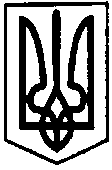 ПЕРВОЗВАНІВСЬКА СІЛЬСЬКА РАДАКІРОВОГРАДСЬКОГО РАЙОНУ  КІРОВОГРАДСЬКОЇ ОБЛАСТІ__________ СЕСІЯ ВОСЬМОГО СКЛИКАННЯ РІШЕННЯвід «__» січня  2019  року                                                                               № ___с. ПервозванівкаПро  затвердження Програми «Ветеран» на території Первозванівської сільської ради на 2019 -2021 рокиВідповідно до ст.32 Закону України «Про місцеве самоврядування в Україні» та заслухавши інформацію сільського голови П. Мудрак про Програму «Ветеран» на території Первозванівської сільської ради на 2019-2021 роки, сесія сільської ради ВИРІШИЛА:Затвердити Програму «Ветеран» на території Первозванівської сільської ради на 2019-2021 роки. (додається)Контроль за виконанням даного рішення покласти на постійну комісію сільської ради з питань бюджету, фінансів, фінансово-економічного розвитку, інвестиційної політики, законності, діяльності ради, депутатської етики та регламенту.Сільський голова                                                                                  П. МУДРАКПРОЕКТЗАТВЕРДЖЕНОРішенням __ сесії VІІІ скликанняПервозванівської сільської ради                                                                                      від "__" січня 2019 року № ___ПРОГРАМА«ВЕТЕРАН»на2019-2021 рокиc. ПервозванівкаПаспорт програми_____________________________________________ПРОГРАМА«Ветеран» на території Первозванівської сільської ради на 2019 -2021 роки1. Загальні положення	Основними завданнями Програми є посилення соціального, медичного захисту ветеранів війни та праці, створення сприятливих умов для їх життєдіяльності, захисту прав, наданих Конституцією України та законами України. Життєзабезпечення ветеранів підтримується системою пільг та компенсацій, які визначені відповідно до законодавства України. Проте, необхідно привернути увагу суспільства до проблем учасників війни, учасників бойових дій, інвалідів війни, сімей загиблих військовослужбовців та реабілітованих громадян, ветеранів праці, закріпити позитивні тенденції в ефективності реалізації державної політики у сфері соціального захисту ветеранів війни.На території Первозванівської сільської ради мешкає значна кількість громадян, що потребує соціального захисту  та підтримки з боку  державних органів виконавчої влади та органів місцевого самоврядування.Так на обліку  Ради ветеранів Первозванівської сільської ради перебувають:   485 пенсіонерів з них: - одиноких престарілих - 16  - інвалідів ВВВ  - 1     - учасників ВВВ - 12 - вдова померлого інваліда ВВВ  - 2   Учасників АТО – 95 з них:які отримали статус УБД- 91сім’ї загиблого учасника АТО - 2Учасників ліквідації аварії на ЧАЕС - 31Прийняття програми “Ветеран” та залучення на її виконання коштів з сільського бюджету сприятиме вирішенню зазначених питань.II.  Мета Програми та основні напрями її реалізації       Метою програми є створення сприятливих соціально-економічних, медичних, культурних, організаційних та правових умов і гарантій для реалізації прав ветеранів війни та праці, забезпечення їх участі в економічній, соціальній, культурній та інших сферах суспільного життя. Систематизувати роботу з обстеження умов життя     ветеранів, насамперед, одиноких,  за результатами обстежень,  надавати необхідну допомогу.III.	Фінансування програмиФінансування заходів Програми здійснюється за рахунок коштів сільського бюджету, а також інших джерел, у тому числі  благочинних.Основні заходи Програми, що потребують фінансового забезпечення:проведення урочистих заходів з нагоди Дня пам’яті та примирення 8 травня, людей похилого віку;придбання подарунків для вшанування і відзначення ветеранів війни та праці з нагоди ювілеїв та пам’ятних дат;матеріальна допомога в організації концертних програм для  хорів ветеранів праці, що діють у населених пунктах Первозванівської сільської ради;придбання вінків та квітів для вшанування пам’яті загиблих воїнів у другій світовій війні;фінансування витрат для придбання періодичних видань.Прогнозовані обсяги фінансування Програми у 2019 році складають 128,2 тисяч гривеньIV.	Механізм реалізації програмиОсновними напрямами реалізації Програми є:- покращення та координація роботи з питань соціального захисту ветеранів війни;- широке залучення громадських організацій, товариств, релігійних конфесій до організації роботи з питань соціального захисту ветеранів;- створення  умов для максимально  раціонального та економного використання  коштів  сільського бюджету, спрямованих  на соціальну сферу, залучення додаткових, у тому числі  благочинних, ресурсів; розвиток ділової та творчої активності  ветеранів;- сприяти поліпшенню житлово-побутових умов та торговельного обслуговування  ветеранів;-  надання підтримки в організації культурного довкілля ветеранів війни та праці.	V. Очікувані результати  від виконання ПрограмиВиконання Програми надасть змогу:- здійснювати у всіх лікувальних закладах позачергове обслуговування ветеранів війни і праці.- забезпечити диспансерне обстеження інвалідів війни, учасників бойових дій та учасників війни;- забезпечити перевезення ветеранів до закладів охорони здоров’я та інших установ соціальної сфери.- створювати умови для забезпечення соціальної допомоги ветеранам.- проводити постійну роботу по вивченню та увічненню імен загиблих воїнів у роки війни на території громади.- продовжувати організацію при закладах культури колективів художньої самодіяльності, клубів ветеранів війни та парці. В свята пам’ятних дат проводити для них благодійні акції, вечори, родинні свята. VI. Контроль за виконанням програми           Виконання Програми здійснюється шляхом реалізації її заходів і завдань.Безпосередній контроль за виконанням завдань і заходів Програми здійснює керуючий справами виконавчого комітету, а за цільовим та ефективним використанням коштів – головний розпорядники коштів.Секретар сільської ради                                                                           В. Лещенко1.Повна назва ПрограмиПРОГРАМА«Ветеран» на території Первозванівської сільської ради на 2019 -2021 роки2. Ініціатор розроблення ПрограмиАпарат Первозванівської сільської ради2.Розробник ПрограмиАпарат Первозванівської сільської ради3.Відповідальні виконавці ПрограмиПервозванівська сільська рада Первинна рада ветеранівЗаклади культури4.Головна мета ПрограмиМетою програми є створення сприятливих соціально-економічних, медичних, культурних, організаційних та правових умов і гарантій для реалізації прав ветеранів війни та праці, забезпечення їх участі в економічній, соціальній, культурній та інших сферах суспільного життя. Систематизувати роботу з обстеження умов життя     ветеранів, насамперед, одиноких,  за результатами обстежень,  надавати необхідну допомогу.5.Термін реалізації Програми2019-2021 роки6.Обсяг фінансових ресурсів, для реалізації програми на 2019 рік                128,2 тис. грн. 2019 рік2020 рік2021 рікПрогнозований обсяг фінансування, тис.грн128,2130,0130,0